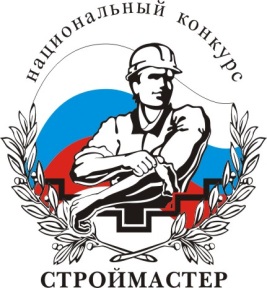 ЗАЯВКА НА УЧАСТИЕ ВО ВТОРОМ ЭТАПЕ НАЦИОНАЛЬНОГО КОНКУРСА ПРОФЕССИОНАЛЬНОГО МАСТЕРСТВА «СТРОЙМАСТЕР-2018» НА ТЕРРИТОРИИ ДАЛЬНЕВОСТОЧНОГО ФЕДЕРАЛЬНОГО ОКРУГАВ НОМИНАЦИИ «ЛУЧШИЙ СВАРЩИК»для участниковЗаявка оформляется только на одного претендента______________________________________________________________________________(наименование саморегулируемой организации)______________________________________________________________________________(наименование предприятия, организации)Фамилия __________________Имя________________ Отчество__________________________Дата рождения _______________    19___ г.Место работы____________________________________________________________________                                         (наименование и почтовый адрес предприятия, учреждения, организации)________________________________________________________________________________Профессия ______________________________________________________________________                                          (полное наименование профессии, должности, разряд, стаж работы)Домашний адрес, рабочий, домашний и моб.тел.участника ________________________________________________________________________________________________________________Данные паспорта участника _________________________________________________________(серия и номер паспорта, когда и кем выдан)____________________________________________________________________________________________Индивидуальный налоговый номер участника (ИНН) __________________________________________Номер страхового свидетельства государственного пенсионного страхования участника _________________________________________________________________________________Контактные телефоны администрации предприятия ________________________________________________________________________________________ФИО, должность и контактные телефоны ответственного лица от направляющей стороны________________________________________________________________________________